Publicado en Ibi, Alicante el 12/03/2021 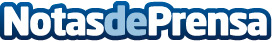 Injusa da un paso más y amplía mercado en el mundo de las mascotasInjusa, empresa juguetera asentada en Ibi dedicada a la fabricación y comercialización de vehículos para niños y juguetes de jardín, se reinventa y se abre a nuevos mercados lanzando Loboo, una marca dedicada al mundo de las mascotas que ofrece productos ecofriendly creados con compuestos bioplásticosDatos de contacto:Victoria Ferrete625624337Nota de prensa publicada en: https://www.notasdeprensa.es/injusa-da-un-paso-mas-y-amplia-mercado-en-el Categorias: Nacional Valencia Mascotas Emprendedores E-Commerce Consumo Otras Industrias http://www.notasdeprensa.es